March 24, 2017									In Re:	P-2017-2594688(SEE ATTACHED LIST)Pennsylvania Public Utility Commission, Bureau of Investigation and Enforcement v. Metropolitan Edison Company and North Heidelberg Sewer CompanyFor the Issuance of an Ex Parte Emergency Order Regarding Metropolitan Edison Company and North Heidelberg Sewer CompanyHearing Notice	This is to inform you that a hearing on the above-captioned case will be held as follows:Type:		Initial In Person HearingDate: 		Monday, April 03, 2017Time:		10:00 a.m.Location:	Hearing Room 4Plaza LevelCommonwealth Keystone Building400 North StreetHarrisburg, PA  17120Presiding:	Administrative Law Judge Elizabeth H. BarnesPO Box 3265Harrisburg, PA  17105-3265Phone:	717.787.1399Fax:	717.787.0481	Attention:  You may lose the case if you do not come to this hearing and present facts on the issues raised.	You must serve the Presiding Officer with a copy of ANY document you file in this case.	If you intend to file exhibits, 2 copies of all hearing exhibits to be presented into evidence must be submitted to the reporter.  An additional copy must be furnished to the Presiding Officer.  A copy must also be provided to each party of record.	Individuals representing themselves are not required to be represented by an attorney.  All others (corporation, partnership, association, trust or governmental agency or subdivision) must be represented by an attorney.  An attorney representing you should file a Notice of Appearance before the scheduled hearing date.	If you are a person with a disability, and you wish to attend the hearing, we may be able to make arrangements for your special needs.  Please call the scheduling office at the Public Utility Commission at least five (5) business days prior to your hearing to submit your request.	If you require an interpreter to participate in the hearings, we will make every reasonable effort to have an interpreter present.  Please call the scheduling office at the Public Utility Commission at least ten (10) business days prior to your hearing to submit your request.Scheduling Office:  717.787.1399AT&T Relay Service number for persons who are deaf or hearing-impaired:  1.800.654.5988pc:	ALJ Elisabeth H. Barnes	Jose Garcia	File Room	Calendar FileP-2017-2594688 PETITION FOR THE ISSUANCE OF AN EX PARTE EMERGENCY ORDER REGARDING METROPOLITAN EDISON COMPANY AND NORTH HEIDELBERG SEWER COMPANY

MICHAEL L SWINDLER ESQUIRE
400 NORTH STREET
PO BOX 3265
HARRISBURG PA  17105-3265
717.783.6369Accepts E-serviceRepresenting Bureau of Investigation and Enforcement

BRADLEY A BINGAMAN ESQUIRE
FIRSTENERGY
76 SOUTH MAIN STREET
AKRON OH  44308-1890
330.384.5947Accepts E-serviceRepresenting First Energy Solution 
TORI L GIESLER ESQUIRE
2800 POTTSVILLE PIKE
PO BOX 16001
READING PA  19612-6001
610.921.6658Accepts E-serviceRepresenting First Energy Solution
OFFICE OF CONSUMER ADVOCATE
5TH FLOOR FORUM PLACE
555 WALNUT STREET
HARRISBURG PA  17101
717.783.5048OFFICE OF SMALL BUSINESS ADVOCATE
300 NORTH SECOND STREET SUITE 202
HARRISBURG PA  17101
717.783.2525

ELIZABETH A NOLAN COUNSEL
400 MARKET STREET
HARRISBURG PA  17101
717.787.9373Accepts E-serviceRepresenting Pennsylvania Department of Environmental Protection 

ELIZABETH SHUMAN
DEP SOUTH CENTRAL REGIONAL OFFICE
909 ELMERTON AVENUE
HARRISBURG PA  17110Representing DEP South Central Regional Office
KIMBERLY JOYCE ESQUIRE
FRANCES P ORTH ESQUIRE
762 WEST LANCASTER AVENUE
BRYN MAWR PA  19010
610.645.1077Accepts E-serviceRepresenting Aqua Pennsylvania
JOSEPH M AICHHOLZ III PRESIDENT
NORTH HEIDLEBERG SEWER COMPANY
PO BOX 609
BERNVILLE PA  19506Representing North Heidelberg Sewer Company

CHARLES FULLEM
DIRECTOR - PA RATES & REG AFFAIRS
2800 POTTSVILLE PIKE PO BOX 16001
READING PA  19612-6001
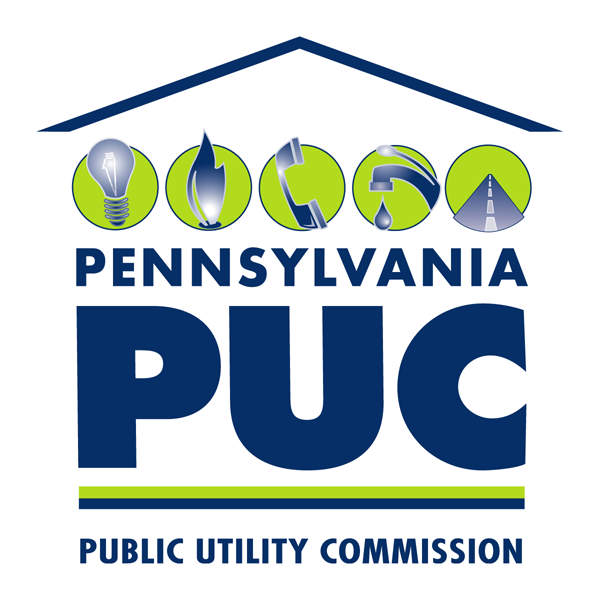  PUBLIC UTILITY COMMISSIONOffice of Administrative Law JudgeP.O. IN REPLY PLEASE REFER TO OUR FILE